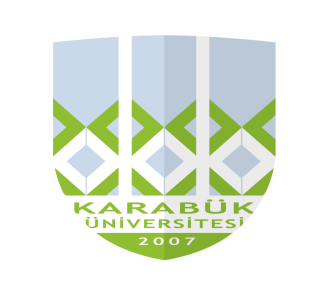 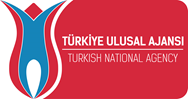 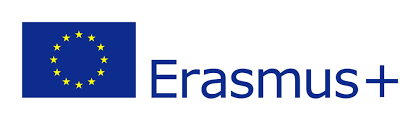 Ret 